ADDITIONAL MATERIALMaterial and MethodsData collectionData regarding demographics, comorbidity, World Health Organization Performance status, initial clinical, laboratory and radiological findings (Chest X-ray during the first 24 hours of the ICU stay), microbiological investigations during the ICU stay, therapeutic management during the ICU stay, ICU and hospital lengths of stay, and ICU and hospital discharge status (dead or alive), were collected. The HIV infection may be either previously known or newly diagnosed (de novo) during the ICU stay. HIV-related characteristics were collected, including newly diagnosed HIV infection, time since HIV diagnosis, latest available CD4 lymphocyte count and HIV viral load, ongoing antiretroviral therapy (ART), use of prophylaxis against Pneumocystis jirovecii, CD4 lymphocyte count and HIV viral load during the ICU stay. A transfer from another ward was defined as transfer from another ICU or from the medical wards. We collected the need for mechanical ventilation and its duration, the need for renal replacement therapy and for vasopressors.Mortality was defined as death from any cause within 28 days following the ICU admission.Microbiological evaluation using mPCRDuring the study period, different mPCR kits were used in Bichat Hospital: the RespifinderTM 19 (Pathofinder®, Maastricht, Netherlands) from May 2011 to February 2012, RespifinderTM 22 (Pathofinder®, Maastricht, Netherlands) from March 2012 to December 2014 and AnyplexTM II RV16 (Seegene®, Seoul, South Korea) after January 2015. The FilmArray Respiratory Panel (BioFire Diagnostics®, Salt Lake City, USA) was also used upon specific request. Of note, the Respifinder® 22 and the FilmArray Respiratory panel included four bacterial targets (L. pneumophila, M. pneumoniae, C. pneumoniae and B. pertussis) and three bacterial targets (M. pneumoniae, C. pneumoniae and B. pertussis), respectively. During the study period, different mPCR kits were used in Tenon Hospital: AnyplexTM  II RV16 (Seegene®, Seoul, South Korea) from 2011 to 2016, AllplexTM Respiratory Panel Assays (Seegene®, Seoul, South Korea) from 2016 to 2017.Microbiological evaluation for non-viral pathogensRespiratory tract specimens underwent Gram staining and quantitative culture for bacterial pathogen, or Auramine-rhodamine staining and culture for mycobacteria. Urine antigen testing of Streptococcus pneumoniae and Legionella pneumophila used the BinaxNOW kits (Alere, Jouy en Josas, France). Bronchoalveolar lavage fluid underwent Grocott staining, immunofluorescence and PCR (TaqMan, ThermoFischer Scientific®) for Pneumoyctis jirovecii.Either in blood sample or in bronchoalveolar lavage fluid, the cytomegalovirus (CMV) PCR used the CMV R-gene kit (Argene®) or the QS-RGQ kit (Qiagen®).Classification of patients according to the causative diagnosisFive mutually-exclusive classes of causative diagnosis for ARF were defined, as followed:- Pneumocystis jirovecii pneumonia (PCP): defined by the documentation of Pneumocystis jirovecci in bronchoalveolar lavage (BAL) fluid and/or induced sputum (Grocott staining and/or immunofluorescence and/or PCR);- Other opportunistic lung infection: defined by the documentation of opportunistic pathogen(s) (Mycobacterium tuberculosis, cytomegalovirus (CMV), fungi, others) in lower respiratory tract specimen, but without simultaneous documentation of Pneumocystis jirovecii; the diagnosis of CMV-associated pneumonia was retained when both the PCR in blood and BAL fluid were positive.- Non-opportunistic acute lung infection: defined by the presence of clinical signs of acute lung infection at ICU admission (a recent onset of at least two of the following criteria: body temperature > 37.8°C, chest pain, cough, sputum production, localized crackles with or without pleural syndrome), but without any documentation of opportunistic pathogen; the non-opportunistic acute lung infection may have been either documented (bacteria or virus or bacteria-virus coinfection) or undocumented. A bacteria was considered as causative pathogen of the acute lung infection if this bacteria fulfilled at least one criteria among the followings: i) S. pneumoniae or S. aureus or L. pneumophila, whatever type of testing and level of positivity; ii) identified in pleural fluid or blood; iii) Chlamydiae pneumoniae or Mycoplasma pneumoniae identified with Ig antibodies testing; iv) Bordetella pertussis or C. pneumoniae or M. pneumoniae identified by mPCR; v) identified within a sputum specimen with good-quality criteria (leucocyte > 25/field and epithelial cells < 10/field) and ≥ 106 colony-forming units/mL); vi) identified within bronchoalveolar lavage fluid at ≥ 104 colony-forming units/mL or protected distal sample at ≥ 103 colony-forming units/mL, or bronchial aspirate specimen at ≥ 105 colony-forming units/mL.- Non-infectious lung disease: defined by an acute lung disease but without any documentation of opportunistic pathogen and without the clinical signs of acute lung infection; this class included mainly exacerbation of chronic obstructive pulmonary disease (COPD), pulmonary edema, interstitial pneumonia (de novo or exacerbation), hemoptysis and diffuse alveolar hemorrhage.- Extra-pulmonary cause : defined by an ARF that was not associated with any clinical/radiological sign of lung disease.Table S1. Panels of mPCR kits used in the two participating ICUs over the 6-year study period.Table S2. Microbiological investigations performed in 123 HIV-infected patients admitted to the ICU for acute respiratory failure, according to the diagnosis of respiratory virus-associated infection.Patients were classified as Virus+ if they had at least one documentation of respiratory virus in the respiratory tract, regardless of the type of specimen (nasopharyngeal or lower respiratory tract).Data are presented as number (%). BAL = Bronchoalveolar Lavage; LRT = Lower Respiratory Tract; (m)PCR = (multiplex) Polymerase Chain Reaction.a P values refer to differences between Virus+ and Virus- groups in univariate logistic regression.Table S3. Baseline characteristics, behavior during ICU stay, and outcome of 123 HIV-infected patients admitted to the ICU for acute respiratory failure, according to the diagnosis of respiratory virus-associated infection.Patients were classified as Virus+ if they had at least one documentation of respiratory virus in the respiratory tract, regardless of the type of specimen (nasopharyngeal or lower respiratory tract).Data are presented as median [first through third quartiles] or number (%). SAPS II= Simplified Acute Physiologic Score II; SOFA = Sepsis-related Organ Failure Assessment. a P values refer to differences between Virus+ and Virus- groups in univariate logistic regression. b Data were available for 76 patients. c Data were available for 81 patients. d Transfer from another ward included transfers from another ICU and from the medical wards. e Data were available for 101 patients. f Data were available for 79 patients.  g Mortality was defined as death from any cause within 28 days following the ICU admission. h Complicated course was defined as death from any cause within 28 days following the ICU admission and/or mechanical ventilation > 7 days.Table S4. Multivariate analysis of the risk factors for death at Day-28 in 123 HIV-infected patients admitted to the ICU for acute respiratory failure.Death at Day-28 referred to death from any cause within 28 days following the ICU admissiona During the first hour of the ICU stay. b Refers to values at ICU admission.Figure S1. Distribution of the microbiological documentations in 123 HIV-infected patients admitted to the ICU for acute respiratory failure.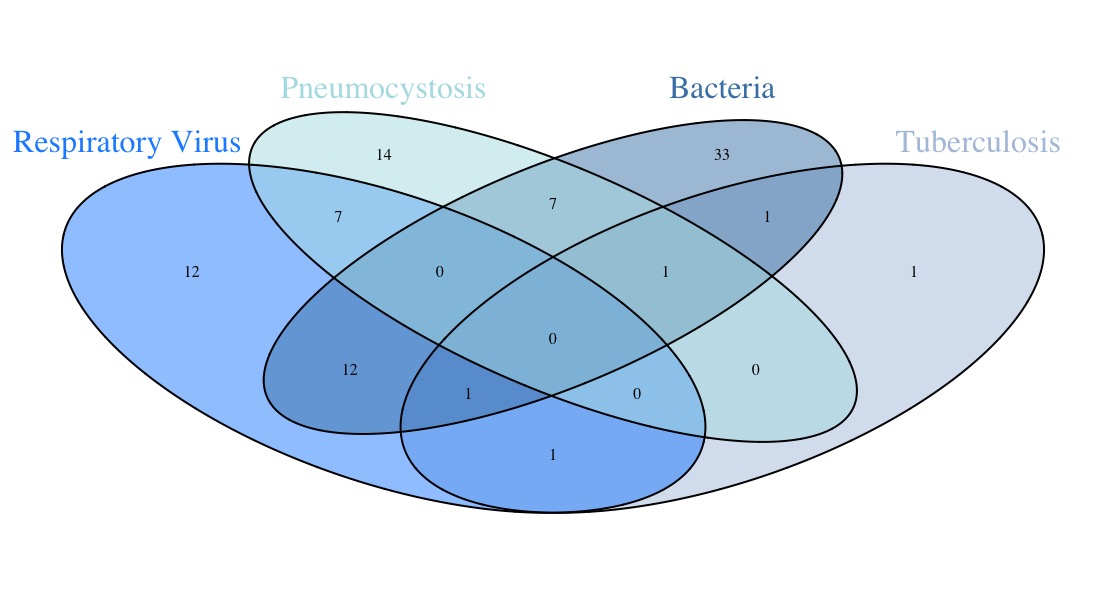 Figure S2. Seasonal distribution of viral documentations.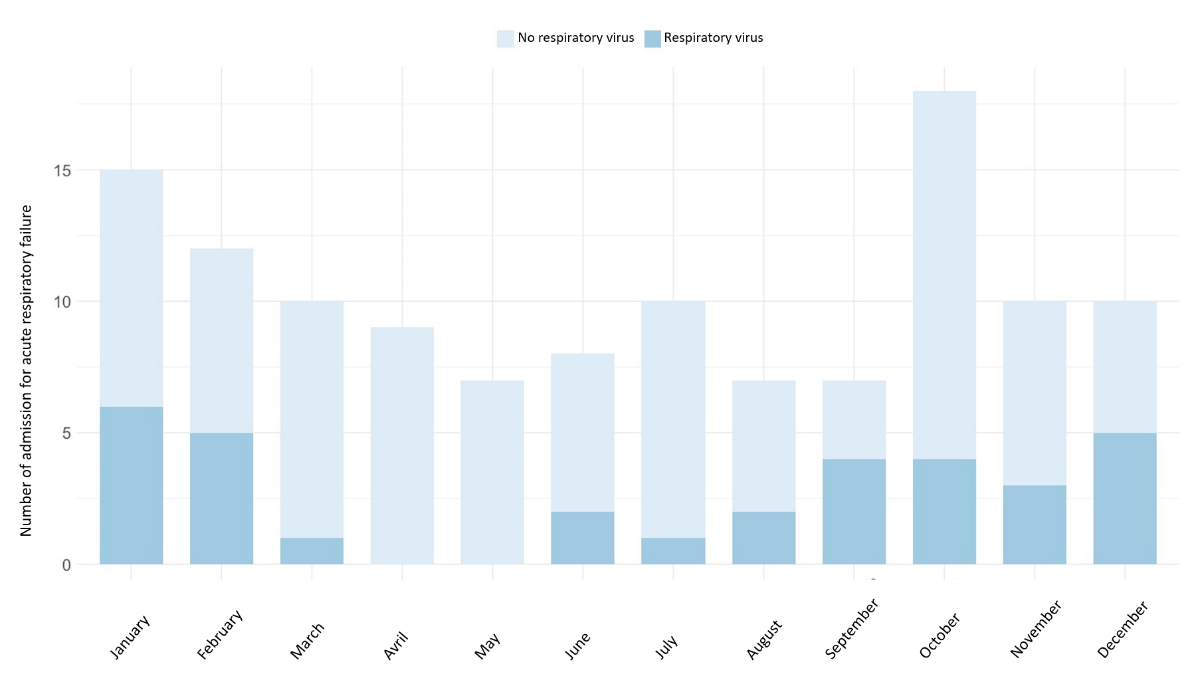 For each month, one bar represents the sum of the cases over the 6-year period of the study.RespifinderTM 19RespifinderTM 22AnyplexTM II RV 16AllplexTM Respiratory Panel AssaysCenterBichatBichatBichat-TenonTenonStudy period2011 - 20122012 - 20142011- 20172016 - 2017AdenovirusCoronavirus    229E    OC43    NL63    HKU1Influenza AInfluenza BHuman MetapneumovirusParainfluenza 1, 2, 3, 4Respiratory Syncytial Virus ARespiratory Syncytial Virus BRhinovirusEnterovirusBocavirus++++-+++++++--++++++++++++++++++-+++++++++++++-+++++++++PatientsAllpatients(n=123)Virus+(n=33)Virus-(n=90)PValue amPCR in nasopharyngeal swabs73 (59.3)20 (60.6)53 (58.9)0.86mPCR in LRT specimen    Bronchoalveolar lavage67 (54.5)17 (51.5)50 (55.6)0.69    Endotracheal aspirate16 (13)2 (6.1)14 (15.6)0.23Bacterial culture of respiratory sampleSputum56 (45.5)23 (69.7)33 (36.7)0.001Distal protected sample 13 (10.6)1 (3 %)12 (13.3)0.18Bronchial aspirate32 (29)10 (31.3)22 (28.2)0.75Bronchoalveolar lavage76 (61.8)20 (60.6)56 (62.2)0.87CMV PCR in BAL fluidCMV PCR in blood sample62 (50.8)62 (50.8)17 (51.5)18 (54.5)45 (50.6)44 (49.4)0.930.62S. pneumoniae urine antigen testing87 (71.3)21 (63.6)66 (73.3)0.25L. pneumophila urine antigen testing89 (72.4)23 (69.7)66 (73.3)0.69Blood culture112 (93.3)32 (97)88 (97.8)0.11PatientsAll patients (n=123)Virus+(n=33)Virus-(n=90)p value aAge, y51 [42.5-58.5] 47 [40-56] 52,5 [43-59] 0.12 Sex male82 (66.7) 17 (51.5) 65 (72.2) 0.03 Smoking49 (41.2) 18 (54.5) 31 (36) 0.07 WHO Performans Status > 061 (50.8)14 (45.1)47 (52.8)0.46COPD GOLD III-IVArterial hypertensionCoronary heart diseaseHeart failure (NYHA III-IV)Cirrhosis (Child B-C)Chronic dialysis16 (13) 32 (26) 19 (15.4) 7 (5.7) 6 (4.9) 9 (7.3) 4 (12.1)6 (18.2) 5 (15.2)  2 (6.1) 2 (6.1) 4 (12.1) 12 (13.3) 26 (28.9) 14 (15.6) 5 (5.6)4 (4,4)  6 (6.7) 0.86 0.23 0.96 0.91 0.71 0.22 Baseline HIV-related characteristics     Newly diagnosed HIV infection    HIV viral load (log) b    CD4 lymphocyte count (cells/µL) c    ART11 (8.9)0 [0-3.4]351 [140-600]88 (72.1)1 (3)1.5 [0-4.8]329 [72-513]27 (81.8)10 (11.1)0 [0-2.3]390 [183-612]61 (68.5)0.160.030.390.15Steroid therapyOther immunosuppressive treatmentSplenectomyCancer or hematologic malignancyChemotherapy Organ/bone marrow transplantation4 (3.3) 2 (1.6) 1 (0.8) 6 (4.9) 2 (1.6) 1 (0.8) 3 (9.1) 2 (6.1) 1 (3) 1 (3) 0 (0) 1 (3) 1 (1.1) 0 (0) 0 (0) 5 (5.6) 2 (2.2) 0 (0) 0.03 0.02 0.10 0.56 0.39 0.10 Transfer from another ward d62 (50.4)21 (63.6)41 (45.6)0.08SOFA scoreSAPS II score4 [2-7]44 [34.3-56.8] 5 [2-7.8] 44 [32.5-50.5] 3 [2-6.3] 44 [35-57]0.59 0.88Clinical signs on ICU admission    Maximal body temperature (°C)    Maximal respiratory rate (min-1)38 [37.2-39]30 [26-40]38.5 [37.7-39.5]35 [30-41]37.8 [37.1-38.5] 30 [25-38]0.040.02Biology on ICU admission    HIV viral load (log) e    CD4 lymphocyte count (cells/µL)    Lymphocyte count (G/L)    Neutrophil count (G/L)    Platelet count (G/L)    Fibrinogen (G/L)    Procalcitonin (µg/L) f    Lactate dehydrogenase (U/L)2.5 [0-5.3] 170 [20-430] 0.9 [0.4-1.4]6.7 [3.9-9]201 [139-284]5.8 [4.3-7.3]0.6 [0.1-6.6]403 [276-643]2.8 [0-5.4]109 [16-420] 0.6 [0.3-1.1]5.5 [2.4-7.5]195 [81-236]5.3 [3.9-7]0.4 [0.2-2.3]385 [246-626]2.4 [0-5.3]192 [27-428] 0.9 [0.5-1.5]7 [4.6-10.1]205 [144-288]6 [4.8-7.4]0.6 [0.1-8.3]405 [278-659]0.760.52 0.020.020.200.180.600.61Organ supports during ICU stay    High flow nasal cannula oxygen    Non invasive ventilation    Mechanical ventilation    Vasopressor    Renal replacement therapy 36 (29.2) 30 (24.8) 43 (35.2) 36 (29.3) 23 (18.7) 12 (36.3) 7 (21.2) 11 (33.3) 10 (30.3) 7 (21.2) 24 (26.7)23 (26.1)  32 (36) 26 (28.9) 16 (17.8) 0.30 0.58 0.79 0.88 0.67 OutcomeICU length of stay, dayDay-28 Mortality gComplicated course h7 [4-12] 11 (8.9) 30 (24.4)6 [5-12] 2 (6.1) 7 (21.2)8 [4-13] 9 (10) 23 (25.6)0.94 0.50 0.62Univariate analysisUnivariate analysisUnivariate analysisMultivariate analysisMultivariate analysisMultivariate analysisVariablesOddsratio95%confidence intervalp valueOddsratio95%Confidence intervalp valueChronic dialysis7.49[1.75-32.07]<0.019.8[2.1-44.4]0.003Cirrhosis (Child B-C)8.7[1.59-48.29]0.01Use of vasopressor a4.21[0.93-19.04]0.06HIV Viral load b1.12[0.98-1.29]0.10Alkaline phosphatase b1.007[1-1.01]<0.011.007[1.002-1.01]0.006Minimal platelet count b0.995[0.99-1]0.08